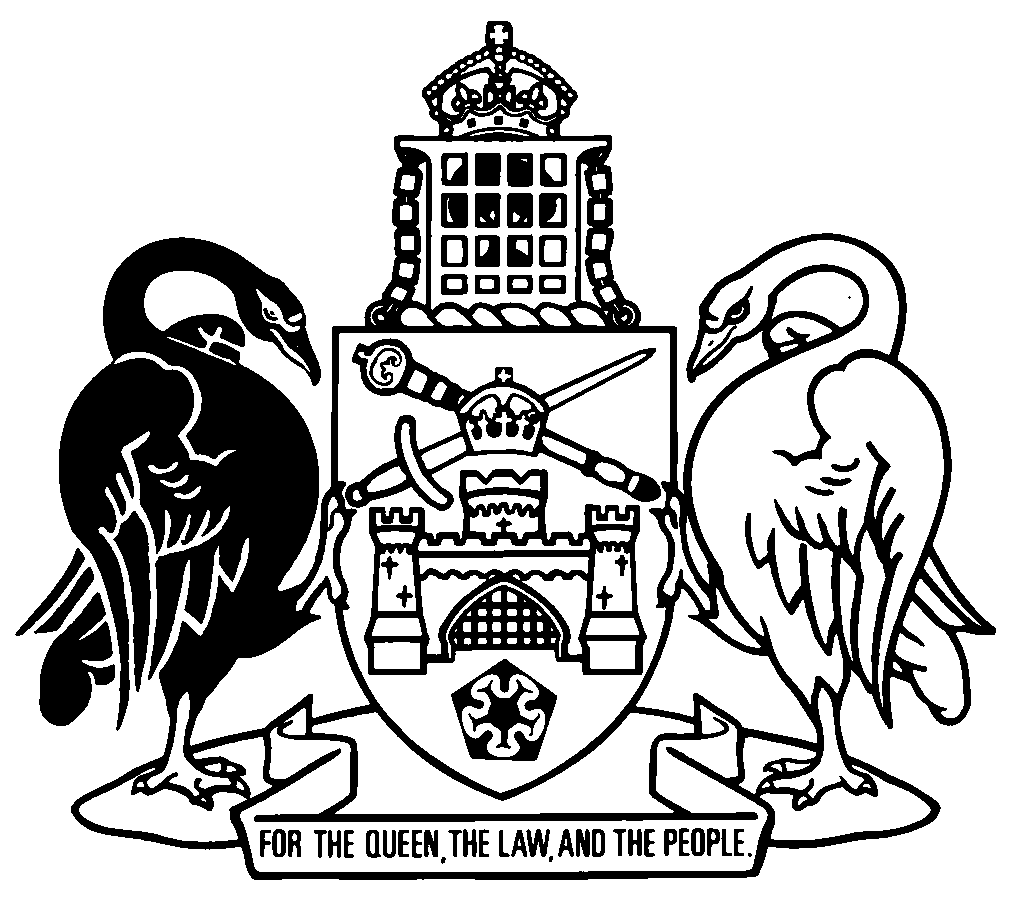 Australian Capital TerritoryDisallowable instruments—2009A chronological listing of Disallowable instruments notified in 2009[includes Disallowable instruments 2009 Nos 1-269]Disallowable instruments 2009Disallowable instruments 2009Disallowable instruments 20091Road Transport (Safety and Traffic Management) Approval of Child Restraints Determination 2009 (No 1) (repealed)made under the Road Transport (Safety and Traffic Management) Regulation 2000, s 66
notified LR 7 January 2009
commenced 8 January 2009 (LA s 73 (2) (a))repealed by DI2011-30
15 March 20112Road Transport (Safety and Traffic Management) Approval of Protective Helmets for Motorbike Riders Determination 2009 (No 1) (repealed)made under the Road Transport (Safety and Traffic Management) Regulation 2000, s 66
notified LR 7 January 2009
commenced 8 January 2009 (LA s 73 (2) (a))repealed by DI2015-322
22 December 20153Public Place Names (Casey) Determination 2009 (No 1)made under the Public Place Names Act 1989, s 3
notified LR 19 January 2009
commenced 20 January 2009 (LA s 73 (2) (a))4Public Place Names (Harrison) Determination 2009 (No 1)made under the Public Place Names Act 1989, s 3
notified LR 22 January 2009
commenced 23 January 2009 (LA s 73 (2) (a))5Attorney-General (Fees) Amendment Determination 2009 (No 1) (repealed)made under the Agents Act 2003, s 176, Consumer Credit (Administration) Act 1996, s 140, Court Procedures Act 2004, s 13, Liquor Act 1975, s 179
notified LR 29 January 2009
commenced 2 February 2009 (LA s 73 (2) (b))repealed by LA s 89 (1)
3 February 20096Public Place Names (Bonner) Determination 2009 (No 1)made under the Public Place Names Act 1989, s 3
notified LR 3 February 2009
commenced 4 February 2009 (LA s 73 (2) (a))7Road Transport (General) (Australian Road Rules - Nightlink Taxis) Exemption 2009 (No 1) (repealed)made under the Road Transport (General) Act 1999, s 13
notified LR 5 February 2009
commenced 6 February 2009 (LA s 73 (2) (a))repealed by DI2009-249
18 December 20098Gambling and Racing Control (Governing Board) Appointment 2009 (No 1) (repealed)made under the Gambling and Racing Control Act 1999, s 11
notified LR 9 February 2009
commenced 10 February 2009 (LA s 73 (2) (a))repealed by LA s 89 (6)
9 February 20129Gene Technology Advisory Council Appointment 2009 (No 1) (repealed)made under the Gene Technology (GM Crop Moratorium) Act 2004, s 11
notified LR 9 February 2009
commenced 10 February 2009 (LA s 73 (2) (a))repealed by LA s 89 (6)
10 December 201010Legislative Assembly Precincts (Licence Fees) Determination 2009 (repealed)made under the Legislative Assembly Precincts Act 2001, s 11A
notified LR 12 February 2009
commenced 13 February 2009 (LA s 73 (2) (a))repealed by DI2012-33
10 March 201211Children and Young People (ACT Childcare Services) Standards 2009 (No 1)made under the Children and Young People Act 2008, s 887
notified LR 12 February 2009
commenced 27 February 2009 (LA s 73 (2) (b))12Children and Young People Childcare Services Assessment Requirement 2009 (No 1)made under the Children and Young People Act 2008, s 774
notified LR 12 February 2009
commenced 27 February 2009 (LA s 73 (2) (b))13Children and Young People Childcare Standards Report Requirement 2009 (No 1)made under the Children and Young People Act 2008, s 776
notified LR 12 February 2009
commenced 27 February 2009 (LA s 73 (2) (b))14Public Place Names (Casey) Determination 2009 (No 2)made under the Public Place Names Act 1989, s 3
notified LR 12 February 2009
commenced 13 February 2009 (LA s 73 (2) (a))15Crimes (Sentence Administration) (Sentence Administration Board) Appointment 2009 (No 1) (repealed)made under the Crimes (Sentence Administration) Act 2005, s 174
notified LR 13 February 2009
commenced 14 February 2009 (LA s 73 (2) (a))repealed by LA s 89 (6)
17 February 201016Crimes (Sentence Administration) (Sentence Administration Board) Appointment 2009 (No 2) (repealed)made under the Crimes (Sentence Administration) Act 2005, s 174
notified LR 13 February 2009
commenced 14 February 2009 (LA s 73 (2) (a))repealed by LA s 89 (6)
17 February 201017Crimes (Sentence Administration) (Sentence Administration Board) Appointment 2009 (No 3) (repealed)made under the Crimes (Sentence Administration) Act 2005, s 174
notified LR 13 February 2009
commenced 14 February 2009 (LA s 73 (2) (a))repealed by LA s 89 (6)
17 February 201018Health Professionals (ACT Nursing and Midwifery Board) Appointment 2009 (No 1) (repealed)made under the Health Professionals Regulation 2004, s 5
notified LR 19 February 2009
commenced 20 February 2009 (LA s 73 (2) (a))repealed by LA s 89 (6)
17 October 200919Planning and Development (Fees) Determination 2009 (No 1) (repealed)made under the Planning and Development Act 2007, s 424
notified LR 25 February 2009
commenced 26 February 2009 (LA s 73 (2) (a))repealed by DI2009-141
1 July 200920Road Transport (General) (Application of Road Transport Legislation) Declaration 2009 (No 1) (repealed)made under the Road Transport (General) Act 1999, s 13
notified LR 26 February 2009
commenced 3 March 2009 (LA s 73 (2) (b))ceased to have effect
9 March 200921Utility (Electricity Retail) Licence Conditions Direction 2009made under the Utilities Act 2000, s 19
notified LR 27 February 2009
commenced 28 February 2009 (LA s 73 (2) (a))22Electricity Feed-in (Renewable Energy Premium) Rate Determination 2009 (No 1) (repealed)made under the Electricity Feed-in (Renewable Energy Premium) Act 2008, s 10
notified LR 27 February 2009
commenced 1 March 2009 (LA s 73 (2) (b))ceased to have effect
30 June 201023Utilities (Electricity Feed-in Code) Determination 2009 (repealed)made under the Utilities Act 2000, s 59
notified LR 27 February 2009
commenced 28 February 2009 (LA s 73 (2) (a))repealed by DI2010-268
15 October 201024Road Transport (Public Passenger Services) Regular Route Services Maximum Fares Determination 2009 (No 1) (repealed)made under the Road Transport (Public Passenger Services) Act 2001, s 23
notified LR 5 March 2009
taken to have commenced 1 January 2009 (LA s 73 (2) (d))repealed by DI2009-68
1 July 200925Race and Sports Bookmaking (Sports Bookmaking Venues) Determination 2009 (No 1) (repealed)made under the Race and Sports Bookmaking Act 2001, s 21
notified LR 5 March 2009
commenced 6 March 2009 (LA s 73 (2) (a))repealed by DI2009-31
20 March 200926Building (ACT Appendix to the Building Code—2008 and 2009 editions) Determination 2009 (repealed)made under the Building Act 2004, s 136
notified LR 6 March 2009
commenced 7 March 2009 (LA s 73 (2) (a))repealed by DI2010-263
19 October 201027Road Transport (Dimensions and Mass) 6.5 Tonnes Single Steer Axle Exemption Notice 2009 (repealed)made under the Road Transport (Dimensions and Mass) Act 1990, s 31A
notified LR 12 March 2009
commenced 13 March 2009 (LA s 73 (2) (a))repealed by DI2009-132
30 June 200928Road Transport (Dimensions and Mass) B-Double, 4.6 Metre High Vehicle and 14.5 Metre Long Bus Exemption Notice 2009 (No 1) (repealed)made under the Road Transport (Dimensions and Mass) Act 1990, s 31A
notified LR 12 March 2009
commenced 13 March 2009 (LA s 73 (2) (a))repealed by DI2009-133
30 June 200929Civil Law (wrongs) Professional Standards Council Appointment 2009 (No 1) (repealed)made under the Civil Law (Wrongs) At 2002, sch 4 s 4.38
notified LR 12 March 2009
commenced 13 March 2009 (LA s 73 (2) (a))amended by DI2010-172
27 July 2010repealed by LA s 89 (6)
31 December 201230Utilities (Grant of Licence Application Fee) Determination 2009 (repealed)made under the Utilities Act 2000, s 254
notified LR 12 March 2009
commenced 13 March 2009 (LA s 73 (2) (a))repealed by DI2009-93
1 July 200931Race and Sports Bookmaking (Sports Bookmaking Venues) Determination 2009 (No 2) (repealed)made under the Race and Sports Bookmaking Act 2001, s 21
notified LR 19 March 2009
commenced 20 March 2009 (LA s 73 (2) (a))repealed by DI2009-164
17 July 200932Public Trustee (Investment Board) Appointment 2009 (repealed)made under the Public Trustee Act 1985, s 48
notified LR 19 March 2009
taken to have commenced 3 March 2009 (LA s 73 (2) (d))repealed by LA s 89 (6)
2 March 201233Public Place Names (Casey) Determination 2009 (No 3)made under the Public Place Names Act 1989, s 3
notified LR 26 March 2009
commenced 27 March 2009 (LA s 73 (2) (a))34Children and Young People (Research) Standards 2009 (No 1)made under the Children and Young People Act 2008, s 887
notified LR 26 March 2009
commenced 27 March 2009 (LA s 73 (2) (a))35Territory Records (Advisory Council) Appointment 2009 (No 1) (repealed)made under the Territory Records Act 2002, s 44
notified LR 25 March 2009
commenced 26 March 2009 (LA s 73 (2) (a))repealed by LA s 89 (6)
25 March 201236Environment Protection (Recognised Environmental Authorisations) Declaration 2009 (No 1)made under the Environment Protection Act 1997, s 67A
notified LR 11 May 2009
commenced 12 May 2009 (LA s 73 (2) (a))37Utilities Exemption 2009 (No 1) (repealed)made under the Utilities Act 2000, s 22
notified LR 30 March 2009
commenced 31 March 2009 (LA s 73 (2) (a))repealed by DI2009-55
16 April 200938Planning and Development (Amount payable for, and period of, further rural lease) Determination 2009 (No 1) (repealed)made under the Planning and Development Act 2007, s 280 and s 281
notified LR 30 March 2009
commenced 31 March 2009 (LA s 73 (2) (a))repealed by DI2010-59
4 May 201039Training and Tertiary Education (Accreditation and Registration Council) Appointment 2009 (No 1) (repealed)made under the Training and Tertiary Education Act 2003, s 12
notified LR 9 April 2009
commenced 16 May 2009 (LA s 73 (2) (b))repealed by LA s 89 (6)
10 February 201140Training and Tertiary Education (Accreditation and Registration Council) Appointment 2009 (No 2) (repealed)made under the Training and Tertiary Education Act 2003, s 12
notified LR 9 April 2009
commenced 28 May 2009 (LA s 73 (2) (b))implied repeal by DI2011-128
15 June 201141Training and Tertiary Education (Accreditation and Registration Council) Appointment 2009 (No 3) (repealed)made under the Training and Tertiary Act 2003, s 12
notified LR 6 April 2009
commenced 7 April 2009 (LA s 73 (2) (a))implied repeal by DI2011-127
15 June 201142Education (Government Schools Education Council) Appointment 2009 (No 1) (repealed)made under the Education Act 2004, s 57
notified LR 6 April 2009
commenced 7 April 2009 (LA s 73 (2) (a))repealed by LA s 89 (6)
6 April 201243Education (Government Schools Education Council) Appointment 2009 (No 2) (repealed)made under the Education Act 2004, s 57
notified LR 6 April 2009
commenced 7 April 2009 (LA s 73 (2) (a))repealed by LA s 89 (6)
6 April 201244Education (Government Schools Education Council) Appointment 2009 (No 3) (repealed)made under the Education Act 2004, s 57
notified LR 6 April 2009
commenced 7 April 2009 (LA s 73 (2) (a))repealed by LA s 89 (6)
6 April 201245Education (Government Schools Education Council) Appointment 2009 (No 4) (repealed)made under the Education Act 2004, s 57
notified LR 6 April 2009
commenced 7 April 2009 (LA s 73 (2) (a))repealed by LA s 89 (6)
6 April 201246Public Sector Management Amendment Standards 2009 (repealed)made under the Public Sector Management Act 1994, s 251
notified LR 9 April 2009
commenced 10 April 2009 (LA s 73 (2) (a))repealed by LA s 89 (1)
11 April 200947Legislative Assembly (Members’ Staff) Continuation of Employment Direction 2009made under the Legislative Assembly (Members’ Staff ) Act 1989, s 13
notified LR 9 April 2009
commenced 10 April 2009 (LA s 73 (2) (a))48Legislative Assembly (Members’ Staff) Deemed Date of Termination of Employment of Members’ Staff 2009 (repealed)made under the Legislative Assembly (Members’ Staff) Act 1989, s 13
notified LR 9 April 2009
commenced 10 April 2009 (LA s 73 (2) (a))repealed by DI2015-76
12 May 201549Road Transport (Public Passenger Services) (Authorised Fixed Fare Hiring) Approval 2009 (No 1)made under the Road Transport (Public Passenger Services Regulation, s 142A
notified LR 9 April 2009
commenced 10 April 2009 (LA s 73 (2) (a))50Education (Non-Government Schools Education Council) Appointment 2009 (No 1) (repealed)made under the Education Act 2004, s 109
notified LR 9 April 2009
commenced 10 April 2009 (LA s 73 (2) (a))repealed by LA s 89 (6)
9 April 201251Education (Non-Government Schools Education Council) Appointment 2009 (No 2) (repealed)made under the Education Act 2004, s 109
notified LR 9 April 2009
commenced 10 April 2009 (LA s 73 (2) (a))repealed by LA s 89 (6)
9 April 201252Canberra Institute of Technology (Advisory Council) Appointment 2009 (No 1) (repealed)made under the Canberra Institute of Technology Act 1987, s 31
notified LR 9 April 2009
commenced 10 April 2009 (LA s 73 (2) (a))repealed by LA s 89 (6)
9 April 201053Canberra Institute of Technology (Advisory Council) Appointment 2009 (No 2) (repealed)made under the Canberra Institute of Technology Act 1987, s 31
notified LR 9 April 2009
commenced 10 April 2009 (LA s 73 (2) (a))repealed by LA s 89 (6)
9 April 201254Public Sector Management Amendment Standards 2009 (No 2) (repealed)made under the Public Sector Management Act 1994, s 251
notified LR 14 April 2009
commenced 19 April 2009 (LA s 73 (2) (b))repealed by LA s 89 (1)
20 April 200955Utilities Exemption 2009 (No 2) (repealed)made under the Utilities Act 2000, s 22
notified LR 16 April 2009
commenced 17 April 2009 (LA s 73 (2) (a))ceased to have effect
16 April 201056Health (Fees) Determination 2009 (No 1) (repealed)made under the Health Act 1993, s 192
notified LR 23 April 2009
commenced 24 April 2009 (LA s 73 (2) (a))repealed by DI2009-107
1 July 200957Financial Management (Budget Financial Statements) Guidelines 2009 (repealed)made under the Financial Management Act 1996, s 133
notified LR 23 April 2009
commenced 24 April 2009 (LA s 73 (2) (a))repealed by DI2011-168
1 July 201158Heritage (Council Chairperson) Appointment 2009 (No 1) (repealed)made under the Heritage Act 2004, s 17
notified LR 10 September 2009
commenced 11 September 2009 (LA s 73 (2) (a))repealed by DI2011-101
28 May 201159Medicines, Poisons and Therapeutic Goods (Fees) Determination 2009 (No 1) (repealed)made under the Medicines, Poisons and Therapeutic Goods Act 2008, s 197
notified LR 28 April 2009
commenced 29 April 2009 (LA s 73 (2) (a))repealed by DI2010-277
1 January 201160Health Professionals (Fees) Determination 2009 (No 1) (repealed)made under the Health Professionals Act 2004, s 132
notified LR 4 May 2009
commenced 5 May 2009 (LA s 73 (2) (a))repealed by DI2010-63
7 May 201061Road Transport (General) (Vehicle Registration) Exemption 2009 (No 1) (repealed)made under the Road Transport (General) Act 2999, s 13
notified LR 30 April 2009
commenced 1 May 2009 (LA s 73 (2) (a))ceased to have effect
30 October 200962Civil Law (Sale of Residential Property) Energy Efficiency Rating Guidelines Determination 2009 (No 1) (repealed)made under the Civil Law (Sale of Residential Property) Act 2003, s 20A
notified LR 4 May 2009
commenced 5 May 2009 (LA s 73 (2) (a))repealed by DI2009-124
30 June 200963Health Professionals (Fees) Determination 2009 (No 2) (repealed)made under the Health Professionals Act 2004, s 132
notified LR 7 May 2009
commenced 8 May 2009 (LA s 73 (2) (a))lapsed on omission of the profession from SL2004-41
2 November 201064Children and Young People (Official Visitor) Appointment 2009 (No 1) (repealed)made under the Children and Young People Act 2008, s 38
notified LR 7 May 2009
commenced 8 May 2009 (LA s 73 (2) (a))repealed by LA s 89 (6)
7 May 201265Fair Trading (Fitness Industry) Code of Practice 2009made under the Fair Trading Act 1992, s 34
notified LR 14 May 2009
commenced 1 July 2009 (LA s 73 (2) (b))66Public Place Names (Jerrabomberra District) Determination 2009 (No 1)made under the Public Place Names Act 1989, s 3
notified LR 11 May 2009
commenced 12 May 2009 (LA s 73 (2) (a))67Pest Plants and Animals (Pest Plants) Declaration 2009 (No 1) (repealed)made under the Pest Plants and Animals Act 2005, s 7
notified LR 14 May 2009
commenced 15 May 2009 (LA s 73 (2) (a))repealed by DI2014-226
30 July 201468Road Transport (Public Passenger Services) Regular Route Services Maximum Fares Determination 2009 (No 2) (repealed)made under the Road Transport (Public Passenger Services) Act 2001, s 23
notified LR 14 May 2009
commenced 1 July 2009 (LA s 73 (2) (b))repealed by DI2009-201
1 October 200969Road Transport (General) (Parking Permit Fees) Determination 2009 (No 1) (repealed)made under the Road Transport (General) Act 1999, s 96
notified LR 21 May 2009
commenced 22 May 2009 (LA s 73 (2) (a))repealed by DI2010-77
18 May 201070Road Transport (General) (Driver Licence and Related Fees) Determination 2009 (No 1) (repealed)made under the Road Transport (General) Act 1999, s 96
notified LR 21 May 2009
commenced 22 May 2009 (LA s 73 (2) (a))repealed by DI2010-74
18 May 201071Road Transport (General) (Refund Fee and Dishonoured Cheque Fee) Determination 2009 (No 1) (repealed)made under the Road Transport (General) Act 1999, s 96
notified LR 21 May 2009
commenced 22 May 2009 (LA s 73 (2) (a))repealed by DI2010-76
18 May 201072Road Transport (General) (Numberplate Fees) Determination 2009 (No 1) (repealed)made under the Road Transport (General) Act 1999, s 96
notified LR 21 May 2009
commenced 22 May 2009 (LA s 73 (2) (a))repealed by DI2010-75
18 May 201073Road Transport (General) (Vehicle Registration and Related Fees) Determination 2009 (No 1) (repealed)made under the Road Transport (General) Act 1999, s 96
notified LR 21 May 2009
commenced 22 May 2009 (LA s 73 (2) (a))repealed by DI2010-27
10 March 201074Domestic Violence Agencies (Council) Appointment 2009 (repealed)made under the Domestic Violence Agencies Act 1986, s 6 and 6A
notified LR 22 May 2009
commenced 23 May 2009 (LA s 73 (2) (a))repealed by DI2011-292
8 November 201175Utilities (Consumer Protection Code) Determination 2009 (repealed)made under the Utilities Act 2000, s 59
notified LR 18 May 2009
commenced 1 July 2009 (LA s 73 (2) (b))repealed by DI2010-108
1 July 201076Road Transport (General) (Application of Road Transport Legislation) Declaration 2009 (No 2) (repealed)made under the Road Transport (General) Act 1999, s 13
notified LR 20 May 2009
commenced 23 May 2009 (LA s 73 (2) (b))ceased to have effect
24 May 200977Public Place Names (Crace) Determination 2009 (No 1)made under the Public Place Names Act 1989, s 3
notified LR 28 May 2009
commenced 29 May 2009 (LA s 73 (2) (a))amended by DI2011-240
23 August 201178Animal Diseases (Fees) Determination 2009 (No 1) (repealed)made under the Animal Diseases Act 2005, s 88
notified LR 28 May 2009
commenced 1 July 2009 (LA s 73 (2) (b))repealed by DI2010-113
1 July 201079Animal Welfare (Fees) Determination 2009 (No 1) (repealed)made under the Animal Welfare Act 1992, s 110
notified LR 28 May 2009
commenced 1 July 2009 (LA s 73 (2) (b))repealed by DI2010-114
1 July 201080Clinical Waste (Fees) Determination 2009 (No 1) (repealed)made under the Clinical Waste Act 1990, s 40
notified LR 28 May 2009
commenced 1 July 2009 (LA s 73 (2) (b))repealed by DI2010-145
1 July 201081Domestic Animals (Fees) Determination 2009 (No 1) (repealed)made under the Domestic Animals Act 2000, s 144
notified LR 28 May 2009
commenced 1 July 2009 (LA s 73 (2) (b))repealed by DI2010-115
1 July 201082Fisheries (Fees) Determination 2009 (No 1) (repealed)made under the Fisheries Act 2000, s 114
notified LR 28 May 2009
commenced 1 July 2009 (LA s 73 (2) (b))repealed by DI2010-146
1 July 201083Heritage (Register Fees) Determination 2009 (No 1) (repealed)made under the Heritage Act 2004, s 120
notified LR 28 May 2009
commenced 1 July 2009 (LA s 73 (2) (b))repealed by DI2010-116
1 July 201084Stock (Fees) Determination 2009 (No 1) (repealed)made under the Stock Act 2005, s 68
notified LR 28 May 2009
commenced 1 July 2009 (LA s 73 (2) (b))repealed by DI2010-117
1 July 201085Waste Minimisation (Landfill Fees) Determination 2009 (No 1) (repealed)made under the Waste Minimisation Act 2001, s 45
notified LR 28 May 2009
commenced 1 July 2009 (LA s 73 (2) (b))repealed by DI2010-118
1 July 201086Legal Aid (Commissioner—Bar Association Nominee) Appointment 2009 (repealed)made under the Legal Aid Act 1977, s 16
notified LR 29 May 2009
commenced 30 May 2009 (LA s 73 (2) (a))repealed by DI2011-208
6 August 201187Public Place Names (Forde) Determination 2009 (No 1)made under the Public Place Names Act 1989, s 3
notified LR 1 June 2009
commenced 2 June 2009 (LA s 73 (2) (a))88Public Sector Management Amendment Standards 2009 (No 3) (repealed)made under the Public Sector Management Act 1994, s 251
notified LR 4 June 2009
commenced 5 June 2009 (LA s 73 (2) (a))repealed by LA s 89 (1)
6 June 200989Public Sector Management Amendment Standards 2009 (No 5) (repealed)made under the Public Sector Management Act 1994, s 251
notified LR 9 June 2009
commenced 10 June 2009 (LA s 73 (2) (a))repealed by LA s 89 (1)
11 June 200990Public Sector Management Amendment Standards 2009 (No 4) (repealed)made under the Public Sector Management Act 1994, s 251
notified LR 9 June 2009
commenced 10 June 2009 (LA s 73 (2) (a))repealed by LA s 89 (1)
11 June 200991Road Transport (Safety and Traffic Management) Parking Authority Declaration 2009 (No 1) (repealed)made under the Road Transport (Safety and Traffic Management) Regulation 2000, s 75A
notified LR 11 June 2009
commenced 12 June 2009 (LA s 73 (2) (a))implied repeal by DI2020-66
1 May 202092Building (Master Builders Fidelity Fund Assets) Determination 2009made under the Building (Prudential Standards) Determination 2005, s 34
notified LR 18 June 2009
commenced 19 June 2009 (LA s 73 (2) (a))93Utilities (Grant of Licence Application Fee) Determination 2009 (No 2)made under the Utilities Act 2000, s 254
notified LR 15 June 2009
commenced 1 July 2009 (LA s 73 (2) (b))94Casino Control (Fees) Determination 2009 (No 1) (repealed)made under the Casino Control Act 2006, s 143
notified LR 18 June 2009
commenced 1 July 2009 (LA s 73 (2) (b))repealed by DI2010-104
1 July 201095Gaming Machine (Fees) Determination 2009 (No 1) (repealed)made under the Gaming Machine Act 2004, s 177
notified LR 18 June 2009
commenced 1 July 2009 (LA s 73 (2) (b))repealed by DI2010-105
1 July 201096Race and Sports Bookmaking (Fees) Determination 2009 (No 1) (repealed)made under the Race and Sports Bookmaking Act 2001, s 97
notified LR 18 June 2009
commenced 1 July 2009 (LA s 73 (2) (b))repealed by DI2010-106
1 July 201097Road Transport (General) (Application of Road Transport Legislation) Declaration 2009 (No 3) (repealed)made under the Road Transport (General) Act 1999, s 12
notified LR 18 June 2009
commenced 20 June 2009 (LA s 73 (2) (b))ceased to have effect
21 June 200998Lotteries (Fees) Determination 2009 (No 1) (repealed)made under the Lotteries Act 1964, s 18A
notified LR 18 June 2009
commenced 1 July 2009 (LA s 73 (2) (b))repealed by DI2010-101
1 July 201099Attorney General (Fees) Amendment Determination 2009 (No 2) (repealed)made under the Agents Act 2003, s 176 and Court Procedures Act 2004, s 13
notified LR 18 June 2009
commenced 19 June 2009 (LA s 73 (2) (a))repealed by LA s 89 (1)
20 June 2009100Betting (ACTTAB Limited) Rules of Betting Determination 2009 (No 1) (repealed)made under the Betting (ACTTAB Limited) Act 1964, s 55
notified LR 18 June 2009
commenced 19 June 2009 (LA s 73 (2) (a))repealed by DI2009-194
28 August 2009101Taxation Administration (Rates) Determination 2009 (No 1) (repealed)made under the Taxation Administration Act 1999, s 139
notified LR 22 June 2009
commenced 1 July 2009 (LA s 73 (2) (b))repealed by DI2010-94
1 July 2010102Taxation Administration (Rates - Rebate Cap) Determination 2009 (No 1) (repealed)made under the Taxation Administration Act 1999, s 139
notified LR 22 June 2009
commenced 1 July 2009 (LA s 73 (2) (b))repealed by DI2010-95
1 July 2010103Taxation Administration (Rates - Fire and Emergency Services Levy) Determination 2009 (No 1) (repealed)made under the Taxation Administration Act 1999, s 139
notified LR 22 June 2009
commenced 1 July 2009 (LA s 73 (2) (b))repealed by DI2010-93
1 July 2010104Government Procurement Appointment 2009 (No 1) (repealed)made under the Government Procurement Act 2001, s 12 and s 13
notified LR 22 June 2009
commenced 23 June 2009 (LA s 73 (2) (a))repealed by LA s 89 (6)
22 June 2012105Electoral (Fees) Determination 2009 (repealed)made under the Electoral Act 1992, s 8
notified LR 30 June 2009
commenced 1 July 2009 (LA s 73 (2) (a))repealed by DI2010-136
29 June 2010106Legal Aid (Commissioner—Law Society Nominee) Appointment 2009 (repealed)made under the Legal Aid Act 1977, s 16
notified LR 23 June 2009
commenced 24 June 2009 (LA s 73 (2) (a))repealed by LA s 89 (6)
9 March 2012107Health (Fees) Determination 2009 (No 2) (repealed)made under the Health Act 1993, s 192
notified LR 29 June 2009
commenced 1 July 2009 (LA s 73 (2) (b))repealed by DI2009-265
1 January 2010108Nature Conservation (Fees) Determination 2009 (No 1) (repealed)made under the Nature Conservation Act 1980, s 139
notified LR 25 June 2009
commenced 1 July 2009 (LA s 73 (2) (b))repealed by DI2009-153
8 July 2009109Water Resources (Fees) Determination 2009 (No 1) (repealed)made under the Water Resources Act 2007, s 107
notified LR 25 June 2009
commenced 1 July 2009 (LA s 73 (2) (b))repealed by DI2010-144
1 July 2010110Environment Protection (Fees) Determination 2009 (No 1) (repealed)made under the Environment Protection Act 1997, s 165
notified LR 25 June 2009
commenced 1 July 2009 (LA s 73 (2) (b))repealed by DI2009-209
2 October 2010111Taxation Administration (Amounts Payable—Eligibility —Pensioner Duty Concession Scheme) Determination 2009 (No 1) (repealed)made under the Taxation Administration Act 1999, s 139
notified LR 29 June 2009
commenced 1 July 2009 (LA s 73 (2) (b))repealed by DI2009-246
1 January 2010112Taxation Administration (Amounts Payable—Thresholds—Home Buyer Concession Scheme) Determination 2009 (No 1) (repealed)made under the Taxation Administration Act 1999, s 139
notified LR 29 June 2009
commenced 1 July 2009 (LA s 73 (2) (b))repealed by DI2009-247
1 January 2010113Taxation Administration (Amounts Payable—Eligibility—Home Buyer Concession Scheme) Determination 2009 (No 1) (repealed)made under the Taxation Administration Act 1999, s 139
notified LR 29 June 2009
commenced 1 July 2009 (LA s 73 (2) (b))repealed by DI2009-244
1 January 2010114Taxation Administration (Amounts Payable—Thresholds—Pensioner Duty Concession Scheme) Determination 2009 (No 1) (repealed)made under the Taxation Administration Act 1999, s 139
notified LR 29 June 2009
commenced 1 July 2009 (LA s 73 (2) (b))repealed by DI2009-245
1 January 2010115Health Professionals (Fees) Determination 2009 (No 3) (repealed)made under the Health Professionals Act 2004, s 132
notified LR 25 June 2009
commenced 26 June 2009 (LA s 73 (2) (a))lapsed on omission of the profession from SL2004-41
1 July 2010116Attorney General (Fees) Determination 2009 (repealed)made under the Agents Act 2003, s 176, Associations Incorporation Act 1991, s 125, Births, Deaths and Marriages Registration Act 1997, s 67, Business Names Act 1963, s 32, Civil Law (Wrongs) Act 2002, s 222A, Civil Partnerships Act 2008, s 18, Classification (Publications, Films and Computer Games) (Enforcement) Act 1995, s 67, Consumer Credit (Administration) Act 1996, s 140, Cooperatives Act 2002, s 465, Court Procedures Act 2004, s 13, Dangerous Substances Act 2004, s 221, Emergencies Act 2004, s 201, Guardianship and Management of Property Act 1991, s 75, Instruments Act 1933, s 37, Land Titles Act 1925, s 139, Liquor Act 1975, s 179, Machinery Act 1949, s 5, Occupational Health and Safety Act 1989, s 225, Partnership Act 1963, s 99, Pawnbrokers Act 1902, s 27, Prostitution Act 1992, s 29, Public Trustee Act 1985, s 75, Registration of Deeds Act 1957, s 8, Sale of Motor Vehicles Act 1977, s 91, Scaffolding and Lifts Act 1912, s 21, Second-hand Dealers Act 1906, s 17, Security Industry Act 2003, s 50, Trade Measurement (Administration) Act 1991, s 12, Workers Compensation Act 1951, s 221
notified LR 29 June 2009
commenced 1 July 2009 (LA s 73 (2) (b))amended by DI2009-210
1 October 2009amended by DI2009-218
16 October 2009amended by DI2009-235
19 November 2009amended by DI2009-269
1 July 2009repealed by DI2010-107
1 July 2010117Legislative Assembly (Members’ Staff) Members’ Salary Cap Determination 2009 (repealed)made under the Legislative Assembly (Members’ Staff) Act 1989, s 10 and s 20
notified LR 29 June 2009
commenced 1 July 2009 (LA s 73 (2) (b))repealed by DI2010-156
6 July 2010118Legislative Assembly (Members’ Staff) Speaker’s Salary Cap Determination 2009 (repealed)made under the Legislative Assembly (Members’ Staff) Act 1989, s 5 and s 17
notified LR 29 June 2009
commenced 1 July 2009 (LA s 73 (2) (b))repealed by DI2010-157
6 July 2010119Occupational Health and Safety Council (Acting Employee Representative) Appointment 2009 (No 1) (repealed)made under the Health and Safety Act 1989, s 14 and Work Safety Act 2008, s 186
notified LR 29 June 2009
commenced  30 June 2009 (LA s 73 (2) (a))repealed by LA s 89 (6)
31 July 2010120Occupational Health and Safety Council (Member) Appointment 2009 (No 2) (repealed)made under the Health and Safety Act 1989, s 14 and Work Safety Act 2008, s 186
notified LR 29 June 2009
commenced 30 June 2009 (LA s 73 (2) (a))repealed by LA s 89 (6)
31 July 2010121Occupational Health and Safety Council (Member) Appointment 2009 (No 1) (repealed)made under the Health and Safety Act 1989, s 14 and Work Safety Act 2008, s 186
notified LR 29 June 2009
commenced 30 June 2009 (LA s 73 (2) (a))repealed by LA s 89 (6)
31 July 2010122Road Transport (General) (Vehicle Registration) Exemption 2009 (No 2) (repealed)made under the Road Transport (General) Act 1999, s 13
notified LR 26 June 2009
commenced 27 June 2009 (LA s 73 (2) (a))ceased to have effect
30 October 2009123Road Transport (Safety and Traffic Management) Parking Authority Declaration 2009 (No 2) (repealed)made under the Road Transport (Safety and Traffic Management) Regulation 2000, s 75A
notified LR 30 June 2009
commenced 1 July 2009 (LA s 73 (2) (a))repealed by DI2014-198
4 July 2014124Civil Law (Sale of Residential Property) Energy Efficiency Rating Guidelines Determination 2009 (No 2) (repealed)made under the Civil Law (Sale of Residential Property) Act 2003, s 20A
notified LR 29 June 2009
commenced 30 June 2009 (LA s 73 (2) (a))lapsed on omission of authorising provision by A2010-32
1 March 2011125Water and Sewerage (Fees) Determination 2009 (No 1) (repealed)made under the Water and Sewerage Act 2000, s 45
notified LR 30 June 2009
commenced 1 July 2009 (LA s 73 (2) (b))repealed by DI2009-181
1 August 2009126Education (Government Schools Education Council) Appointment 2009 (No 5) (repealed)made under the Education Act, s 57
notified LR 29 June 2009
commenced 1 July 2009 (LA s 73 (2) (b))repealed by LA s 89 (6)
30 June 2010127Education (Government Schools Education Council) Appointment 2009 (No 6) (repealed)made under the Education Act, s 57
notified LR 29 June 2009
commenced 1 July 2009 (LA s 73 (2) (b))repealed by LA s 89 (6)
30 June 2010128Education (Non-government Schools Education Council) Appointment 2009 (No 3) (repealed)made under the Education Act, s 109
notified LR 29 June 2009
commenced 30 June 2009 (LA s 73 (2) (a))repealed by LA s 89 (6)
29 June 2012129Construction Occupations Licensing (Fees) Determination 2009 (No 1) (repealed)made under the Construction Occupations (Licensing) Act 2004, s 127
notified LR 30 June 2009
commenced 1 July 2009 (LA s 73 (2) (b))repealed by DI2010-123
1 July 2010130Board of Senior Secondary Studies Appointment 2009 (No 1) (repealed)made under the Board of Senior Secondary Studies Act 1997, s 8
notified LR 29 June 2009
commenced 30 June 2009 (LA s 73 (2) (a))repealed by LA s 89 (6)
31 December 2010131Board of Senior Secondary Studies Appointment 2009 (No 2) (repealed)made under the Board of Senior Secondary Studies Act 1997, s 8
notified LR 29 June 2009
commenced 30 June 2009 (LA s 73 (2) (a))repealed by LA s 89 (6)
31 December 2011132Road Transport (Dimensions and Mass) 6.5 Tonnes Single Steer Axle Exemption Notice 2009 (No 2) (repealed)made under the Road Transport (Dimensions and Mass) Act 1990, s 31A
notified LR 29 June 2009
commenced 30 June 2009 (LA s 73 (2) (a))repealed by A2009-22, s 513(2)
3 March 2010133Road Transport (Dimensions and Mass) B-Double, 4.6 Metre High Vehicle and 14.5 Metre Long Bus Exemption Notice 2009 (No 2) (repealed)made under the Road Transport (Dimensions and Mass) Act 1990, s 31A
notified LR 29 June 2009
commenced 30 June 2009 (LA s 73 (2) (a))repealed by A2009-22, s 513(2)
3 March 2010134Public Sector Management Amendment Standards 2009 (No 6) (repealed)made under the Public Sector Management Act 1994, s 251
notified LR 29 June 2009
commenced 30 June 2009 (LA s 73 (2) (a))repealed by LA s 89 (1)
1 July 2009135Planning and Development (Land Development Agency Board) Appointment 2009 (repealed)made under the Planning and Development Act 2007, s 42
notified LR 30 June 2009
commenced 1 July 2009 (LA s 73 (2) (a))repealed by LA s 89 (6)
30 June 2012136Architects (Fees) Determination 2009 (No 1) (repealed)made under the Architects Act 2004, s 91
notified LR 30 June 2009
commenced 1 July 2009 (LA s 73 (2) (b))repealed by DI2010-120
1 July 2010137Planning and Development (Reduction of Change of Use Charge) Policy Direction 2009 (No 1) (repealed)made under the Planning and Development Regulation 2008, s 177
notified LR 9 July 2009
commenced 1 July 2009 (LA s 73 (2) (d))lapsed on omission of authorising provision
1 July 2011138Building (Fees) Determination 2009 (No 1) (repealed)made under the Building Act 2004, s 150
notified LR 30 June 2009
commenced 1 July 2009 (LA s 73 (2) (b))repealed by DI2010-121
1 July 2010139Community Title (Fees) Determination 2009 (No 1) (repealed)made under the Community Title Act 2001, s 96
notified LR 30 June 2009
commenced 1 July 2009 (LA s 73 (2) (b))repealed by DI2010-122
1 July 2010140Planning and Development (Change of Use Charge on Disused Service Station Sites) Policy Direction 2009 (No 1) (repealed)made under the Planning and Development Regulation 2008, s 177
notified LR 9 July 2009
commenced 1 July 2009 (LA s 73 (2) (d))repealed by DI2010-103
1 June 2010141Planning and Development (Fees) Determination 2009 (No 2) (repealed)made under the Planning and Development Act 2007, s 424
notified LR 30 June 2009
commenced 1 July 2009 (LA s 73 (2) (b))repealed by DI2009-180
1 August 2009142Surveyors (Fees) Determination 2009 (No 1) (repealed)made under the Surveyors Act 2007, s 80
notified LR 30 June 2009
commenced 1 July 2009 (LA s 73 (2) (a))repealed by DI2010-127
1 July 2010143Unit Titles (Fees) Determination 2009 (No 1) (repealed)made under the Unit Titles Act 2001, s 179
notified LR 30 June 2009
commenced 1 July 2009 (LA s 73 (2) (b))repealed by DI2010-129
1 July 2010144Utilities Exemption 2009 (No 3) (repealed)made under the Utilities Act 2000, s 22
notified LR 29 June 2009
commenced 30 June 2009 (LA s 73 (2) (a))repealed by DI2012-267
18 December 2012145Road Transport (Public Passenger Services) Maximum Fares for Taxi Services Determination 2009 (No 1) (repealed)made under the Road Transport (Public Passenger Services) Act 2001, s 60
notified LR 30 June 2009
commenced 1 July 2009 (LA s 73 (2) (b))repealed by DI2010-99
1 July 2010146Roads and Public Places (Fees) Determination 2009 (No 1) (repealed)made under the Roads and Public Places Act 1937, s 9A
notified LR 30 June 2009
commenced 1 July 2009 (LA s 73 (2) (b))repealed by DI2011-120
10 June 2011147Legal Profession (Barristers and Solicitors Practising Fees) Determination 2009 (repealed)made under the Legal Profession Act 2006, s 84
notified LR 29 June 2009
commenced 30 June 2009 (LA s 73 (2) (a))repealed by DI2010-64
14 May 2010148Legislative Assembly (Members’ Staff) Variable Terms of Employment of Office-holders’ Staff 2009 (No 1) (repealed)made under the Legislative Assembly (Members’ Staff) Act 1989, s 6
notified LR 30 June 2009
commenced 1 July 2009 (LA s 73 (2) (b))repealed by DI2014-309
13 December 2014149Gas Safety (Fees) Determination 2009 (No 1) (repealed)made under the Gas Safety Act 2000, s 67
notified LR 30 June 2009
commenced 1 July 2009 (LA s 73 (2) (b))implied repeal by DI2009-197
1 September 2009150Road Transport (General) (Pay Parking Area Fees) Determination 2009 (No 1) (repealed)made under the Road Transport (General) Act 1999, s 96
notified LR 2 July 2009
commenced 6 July 2009 (LA s 73 (2) (b))repealed by DI2010-130
1 July 2010151Public Baths and Public Bathing (Active Leisure Centre Fees) Determination 2009 (No 1) (repealed)made under the Public Baths and Public Bathing Act 1956, s 37
notified LR 30 June 2009
commenced 1 July 2009 (LA s 73 (2) (b))repealed by DI2010-152
1 July 2010152Training and Tertiary Education (Fees) Determination 2009 (repealed)made under the Training and Tertiary Education Act 2003, s 111
notified LR 1 July 2009
commenced 2 July 2009 (LA s 73 (3))repealed by DI2010-151
1 July 2010153Nature Conservation (Fees) Determination 2009 (No 2) (repealed)made under the Nature Conservation Act 1980, s 139
notified LR 7 July 2009
commenced 8 July 2009 (LA s 73 (2) (a))repealed by DI2010-8
23 January 2010154Victims of Crime (Victims Assistance Board) Appointment 2009 (No 1) (repealed)made under the Victims of Crime Regulation 2000, s 8
notified LR 17 September 2009
commenced 18 September 2009 (LA s 73 (2) (a))repealed by LA s 89 (6)
17 September 2011155Building and Construction Industry Training Levy (Governing Board) Appointment 2009 (No 1) (repealed)made under the Building and Construction Industry Training Levy Act 1999, s 6
notified LR 15 July 2009
commenced 16 July 2009 (LA s 73 (3)) (never effective)implied repeal by 
DI2009-171
1 July 2009156Building and Construction Industry Training Levy (Governing Board) Appointment 2009 (No 2) (repealed)made under the Building and Construction Industry Training Levy Act 1999, s 6
notified LR 15 July 2009
commenced 16 July 2009 (LA s 73 (3)) (never effective)implied repeal by 
DI2009-172
1 July 2009157Building and Construction Industry Training Levy (Governing Board) Appointment 2009 (No 3) (repealed)made under the Building and Construction Industry Training Levy Act 1999, s 6
notified LR 15 July 2009
commenced 16 July 2009 (LA s 73 (3)) (never effective)implied repeal by 
DI2009-173
1 July 2009158Building and Construction Industry Training Levy (Governing Board) Appointment 2009 (No 4) (repealed)made under the Building and Construction Industry Training Levy Act 1999, s 6
notified LR 15 July 2009
commenced 16 July 2009 (LA s 73 (3)) (never effective)implied repeal by 
DI2009-174
1 July 2009159Building and Construction Industry Training Levy (Governing Board) Appointment 2009 (No 5) (repealed)made under the Building and Construction Industry Training Levy Act 1999, s 6
notified LR 15 July 2009
commenced 16 July 2009 (LA s 73 (3)) (never effective)implied repeal by 
DI2009-175
1 July 2009160Public Place Names (Gungahlin) Determination 2009 (No 1)made under the Public Place Names Act 1989, s 3
notified LR 15 July 2009
commenced 16 July 2009 (LA s 73 (2) (a))161Road Transport (General) (Vehicle Registration) Exemption 2009 (No 3) (repealed)made under the Road Transport (General) Act 1999, s 13
notified LR 16 July 2009
commenced 17 July 2009 (LA s 73 (2) (a))ceased to have effect
30 October 2009162Planning and Development (Land Rent Payout) Policy Direction 2009 (No 1) (repealed)made under the Planning and Development Act 2007, s 272C
notified LR 16 July 2009
commenced 17 July 2009 (LA s 73 (2) (a))repealed by DI2015-308
13 November 2015163Public Place Names (Crace) Determination 2009 (No 2)made under the Public Place Names Act 1989, s 3
notified LR 16 July 2009
commenced 17 July 2009 (LA s 73 (2) (a))164Race and Sports Bookmaking (Sports Bookmaking Venues) Determination 2009 (No 3) (repealed)made under the Race and Sports Bookmaking Act 2001, s 21
notified LR 16 July 2009
commenced 17 July 2009 (LA s 73 (2) (a))repealed by DI2010-46
21 May 2010165Public Place Names (Bonython) Determination 2009 (No 1)made under the Public Place Names Act 1989, s 3
notified LR 16 July 2009
commenced 17 July 2009 (LA s 73 (2) (a))166Children and Young People (Work Experience) Standards 2009 (No 1)made under the Children and Young People Act 2008, s 887
notified LR 16 July 2009
commenced 17 July 2009 (LA s 73 (2) (a))167Exhibition Park Corporation (Governing Board) Appointment 2009 (No 2) (repealed)made under the Exhibition Park Corporation Act 1976, s 8 and Financial Management Act 1996, s 78
notified LR 23 July 2009
commenced 24 July 2009 (LA s 73 (2) (a))repealed by LA s 89 (6)
23 July 2012168Drugs of Dependence (Cannabis Handling, Destruction and Preservation Protocol) Determination 2009 (No 1)made under the Drugs of Dependence Act 1989, s 193B
notified LR 17 July 2009
commenced 18 July 2009 (LA s 73 (2) (a))169Mental Health (Treatment and Care) (Official Visitors) Appointment 2009 (No 1) (repealed)made under the Mental Health (Treatment and Care) Act 1994, s 121
notified LR 22 July 2009
commenced 23 July 2009 (LA s 73 (2) (a))repealed by LA s 89 (6)
22 July 2012170Health Records (Privacy and Access) (Fees) Determination 2009 (No 1) (repealed)made under the Health Records (Privacy and Access) Act 1997, s 34
notified LR 23 July 2009
commenced 1 August 2009 (LA s 73 (2) (b))repealed by DI2011-1
7 January 2011171Building and Construction Industry Training Levy (Governing Board) Appointment 2009 (No 6) (repealed)made under the Building and Construction Industry Training Levy Act 1999, s 6
notified LR 23 July 2009
taken to have commenced 1 July 2009 (LA s 73 (2) (d))repealed by LA s 89 (6)
30 June 2011172Building and Construction Industry Training Levy (Governing Board) Appointment 2009 (No 7) (repealed)made under the Building and Construction Industry Training Levy Act 1999, s 6
notified LR 23 July 2009
taken to have commenced 1 July 2009 (LA s 73 (2) (d))repealed by LA s 89 (6)
30 June 2011173Building and Construction Industry Training Levy (Governing Board) Appointment 2009 (No 8) (repealed)made under the Building and Construction Industry Training Levy Act 1999, s 6
notified LR 23 July 2009
taken to have commenced 1 July 2009 (LA s 73 (2) (d))repealed by LA s 89 (6)
30 June 2011174Building and Construction Industry Training Levy (Governing Board) Appointment 2009 (No 9) (repealed)made under the Building and Construction Industry Training Levy Act 1999, s 6
notified LR 23 July 2009
taken to have commenced 1 July 2009 (LA s 73 (2) (d))repealed by LA s 89 (6)
30 June 2011175Building and Construction Industry Training Levy (Governing Board) Appointment 2009 (No 10) (repealed)made under the Building and Construction Industry Training Levy Act 1999, s 6
notified LR 23 July 2009
commenced 1 July 2009 (LA s 73 (3))repealed by LA s 89 (6)
30 June 2011176Children and Young People (Children and Youth Services Council) Appointment 2009 (No 1) (repealed)made under the Children and Young People Act 2008, s 30 and 31
notified LR 27 July 2009
commenced 28 July 2009 (LA s 73 (2) (a))repealed by LA s 89 (6)
27 July 2012177Civil Law (Wrongs) Professional Standards Council Appointment 2009 (No 2) (repealed)made under the Civil Law (Wrongs) Act 2002, sch 4 s 4.38
notified LR 29 July 2009
commenced 30 July 2009 (LA s 73 (2) (a))repealed by DI2011-41
16 March 2011178Electricity Safety (Fees) Determination 2009 (No 1) (repealed)made under the Electricity Safety Act 1971, s 64
notified LR 31 July 2009
commenced 1 August 2009 (LA s 73 (2) (a))repealed by DI2010-124
1 July 2010179Gas Safety (Fees) Determination 2009 (No 2) (repealed)made under the Gas Safety Act 2000, s 67
notified LR 3 August 2009
never effectiverepealed on commencement by DI2009-197
1 September 2009180Planning and Development (Fees) Determination 2009 (No 3) (repealed)made under the Planning and Development Act 2007, s 424
notified LR 31 July 2009
commenced 1 August 2009 (LA s 73 (2) (b))repealed by DI2010-128
1 July 2010181Water and Sewerage (Fees) Determination 2009 (No 2) (repealed)made under the Water and Sewerage Act 2000, s 45
notified LR 31 July 2009
commenced 1 August 2009 (LA s 73 (2) (a))repealed by DI2010-126
1 July 2010182Health Professionals (Fees) Determination 2009 (No 4) (repealed)made under the Health Professionals Act 2004, s 132
notified LR 4 August 2009
commenced 5 August 2009 (LA s 73 (2) (a))lapsed on omission of the profession from SL2004-41
1 July 2010183Public Place Names (City) Determination 2009 (No 1)made under the Public Place Names Act 1989, s 3
notified LR 6 August 2009
commenced 7 August 2009 (LA s 73 (2) (a))184Health Professionals (Fees) Determination 2009 (No 5) (repealed)made under the Health Professionals Act 2004, s 132
notified LR 13 August 2009
commenced 14 August 2009 (LA s 73 (2) (a))lapsed on omission of the profession from SL2004-41
1 July 2012185Public Sector Management Amendment Standards 2009 (No 7) (repealed)made under the Public Sector Management Act, s 251
notified LR 7 August 2009
commenced 10 August 2009 (LA s 73 (2) (b))repealed by LA s 89 (1)
11 August 2009186Adoption (Fees) Determination 2009 (No 1) (repealed)made under the Adoption Act 1993, s 118
notified LR 13 August 2009
commenced 14 August 2009 (LA s 73 (2) (a))repealed by DI2010-51
30 April 2010187Gas Safety (Codes of Practice) Approval 2009 (repealed)made under the Gas Safety Act 2000, s 65
notified LR 13 August 2009
commenced 14 August 2009 (LA s 73 (2) (a))repealed by DI2010-52
30 April 2010188Education (School Boards of Schools in Special Circumstances) Telopea Park School Determination 2009made under the Education Act 2004, s 43
notified LR 13 August 2009
commenced 14 August 2009 (LA s 73 (2) (a))189Education (School Boards of School-Related Institutions) Murrumbidgee Education and Training Centre Determination 2009 (repealed)made under the Education Act 2004, s 43
notified LR 13 August 2009
commenced 14 August 2009 (LA s 73 (2) (a))implied repeal by DI2010-293
26 November 2010190Education (Non-government Schools Education Council) Appointment 2009 (No 4) (repealed)made under the Education Act 2004, s 109
notified LR 13 August 2009
commenced 14 August 2009 (LA s 73 (2) (a))repealed by LA s 89 (6)
13 August 2012191Education (Government Schools Education Council) Appointment 2009 (No 7) (repealed)made under the Education Act 2004, s 57
notified LR 13 August 2009
commenced 14 August 2009 (LA s 73 (2) (a))repealed by LA s 89 (6)
13 August 2012192Nature Conservation (Flora and Fauna Committee) Appointment 2009 (No 1) (repealed)made under the Nature Conservation Act 1980, s 18
notified LR 20 August 2009
commenced 21 August 2009 (LA s 73 (2) (a))repealed by LA s 89 (6)
30 June 2012193Nature Conservation (Flora and Fauna Committee) Appointment 2009 (No 2) (repealed)made under the Nature Conservation Act 1980, s 18
notified LR 20 August 2009
commenced 21 August 2009 (LA s 73 (2) (a))repealed by LA s 89 (6)
30 June 2012194Betting (ACTAB Limited) Rules of Betting Determination 2009 (No 2) (repealed)made under the Betting (ACTTAB Limited) Act 1964, s 55
notified LR 27 August 2009
commenced 28 August 2009 (LA s 73 (2) (a))repealed by DI2010-190
13 August 2010195Canberra Institute of Technology (Fees) Determination 2009 (repealed)made under the Canberra Institute of Technology Act 1987, s 53
notified LR 31 August 2009
commenced 1 September 2009 (LA s 73 (2) (a))repealed by DI2011-205
1 January 2012196Independent Competition and Regulatory Commission (Price Direction for the Supply of Electricity to Franchise Customers) Terms of Reference Determination 2009made under the Independent Competition and Regulatory Commission Act 1997, s 15 and s 16
notified LR 3 September 2009
commenced 4 September 2009 (LA s 73 (2) (a))197Gas Safety (Fees) Determination 2009 (No 3) (repealed)made under the Gas Safety Act 2000, s 67
notified LR 31 August 2009
commenced 1 September 2009 (LA s 73 (2) (a))repealed by DI2010-125
1 July 2010198Cultural Facilities Corporation (Governing Board) Appointment 2009 (No 1) (repealed)made under the Cultural Facilities Corporation Act 1997, s 9
notified LR 3 September 2009
commenced 4 September 2009 (LA s 73 (2) (a))repealed by LA s 89 (6)
3 September 2012199Public Place Names (Dunlop) Determination 2009 (No 1)made under the Public Place Names Act 1989, s 3
notified LR 3 September 2009
commenced 4 September 2009 (LA s 73 (2) (a))200Surveyors (Chief Surveyor) Practice Directions 2009 (No 1) (repealed)made under the Surveyors Act 2007, s 55
notified LR 3 September 2009
commenced 4 September 2009 (LA s 73 (2) (a))repealed by DI2009-205
23 September 2009201Road Transport (Public Passenger Services) Regular Route Services Maximum Fares Determination 2009 (No 3) (repealed)made under the Road Transport (Public Passenger Services) Act 2001, s 23
notified LR 10 September 2009
commenced 1 October 2009 (LA s 73 (2) (b))repealed by DI2010-96
1 July 2010202Health Professionals (Fees) Determination 2009 (No 6) (repealed)made under the Health Professionals Act 2004, s 132
notified LR 21 September 2009
commenced 22 September 2009 (LA s 73 (2) (a))lapsed on omission of the profession from SL2004-41
1 July 2010203Public Place Names (Crace) Determination 2009 (No 3)made under the Public Place Names Act 1989, s 3
notified LR 17 September 2009
commenced 18 September 2009 (LA s 73 (2) (a))204Public Place Names (Forde) Determination 2009 (No 2)made under the Public Place Names Act 1989, s 3
notified LR 21 September 2009
commenced 22 September 2009 (LA s 73 (2) (a))205Surveyors (Chief Surveyor) Practice Directions 2009 (No 2) (repealed)made under the Surveyors Act 2007, s 55
notified LR 22 September 2009
commenced 23 September 2009 (LA s 73 (2) (a))repealed by DI2010-40
26 March 2010206Road Transport (General) (Application of Road Transport Legislation) Declaration 2009 (No 4) (repealed)made under the Road Transport (General) Act 1999, s 12
notified LR 24 September 2009
commenced 26 September 2009 (LA s 73 (2) (b))ceased to have effect 
27 September 2009207Waste Minimisation (West Belconnen Borrow Pit Remediation Fees) Determination 2009 (No 1) (repealed)made under the Waste Minimisation Act 2001, s 45
notified LR 22 September 2009
commenced 23 September 2009 (LA s 73 (3))repealed by DI2010-118
1 July 2010208Cemeteries and Crematoria (Public Cemetery Fees) Determination 2009 (No 1) (repealed)made under the Cemeteries and Crematoria Act 2003, s 49
notified LR 28 September 2009
commenced 1 October 2009 (LA s 73 (2) (b))repealed by DI2010-155
1 July 2010209Environment Protection (Fees) Determination 2009 (No 2) (repealed)made under the Environment Protection Act 1997, s 165
notified LR 1 October 2009
commenced 2 October 2009 (LA s 73 (2) (a))repealed by DI2010-147
1 July 2010210Attorney-General (Fees) Amendment Determination 2009 (No 3) (repealed)made under the Work Safety Act 2009, s 228
notified LR 30 September 2009
commenced 1 October 2009 (LA s 73 (2) (b))repealed by LA s 89 (1)
2 October 2009211Emergencies (Strategic Bushfire Management Plan for the ACT) 2009 (repealed)made under the Emergencies Act 2004, s 72
notified LR 30 September 2009
commenced 1 October 2009 (LA s 73 (2) (a))repealed by DI2014-251
26 September 2014212Public Place Names (Ainslie) Determination 2009 (No 1)made under the Public Place Names Act 1989, s 3
notified LR 6 October 2009
commenced 7 October 2009 (LA s 73 (2) (a))213Public Place Names (Phillip) Determination 2009 (No 1)made under the Public Place Names Act 1989, s 3
notified LR 6 October 2009
commenced 7 October 2009 (LA s 73 (2) (a))214Housing Assistance (Affordable and Community Housing Providers) Registration Determination 2009 (No 1)made under the Housing Assistance Act 2007, s 25A
notified LR 6 October 2009
commenced 7 October 2009 (LA s 73 (2) (a))215Housing Assistance (Community Housing Providers) Standards 2009 (No 1)made under the Housing Assistance Act 2007, s 25I
notified LR 6 October 2009
commenced 7 October 2009 (LA s 73 (2) (a))216Housing Assistance (Affordable and Community Housing Providers) Monitoring Guidelines 2009 (No 1)made under the Housing Assistance Act 2007, s 25K
notified LR 6 October 2009
commenced 7 October 2009 (LA s 73 (2) (a))217Housing Assistance (Affordable and Community Housing Providers) Intervention Guidelines 2009 (No 1)made under the Housing Assistance Act 2007, s 25S
notified LR 6 October 2009
commenced 7 October 2009 (LA s 73 (2) (a))218Attorney General (Fees) Amendment Determination 2009 (No 4) (repealed)made under the Hawkers Act 2003, s 45
notified LR 15 October 2009
commenced 16 October 2009 (LA s 73 (2) (a))repealed by LA s 89 (1)
17 October 2009219Work Safety Council (Acting Employer Representative ) Appointment 2009 (No 1) (repealed)made under the Work Safety Act 2008, s 186
notified LR 19 October 2009
commenced 20 October 2009 (LA s 73 (2) (a))repealed by LA s 89 (6)
31 July 2010220Work Safety Council (Employer Representative) Appointment 2009 (No 1) (repealed)made under the Work Safety Act 2009, s 186
notified LR 19 October 2009
commenced 20 October 2009 (LA s 73 (2) (a))repealed by LA s 89 (6)
31 July 2010221Planning and Development (Circumstance for, and Amount of, Change of Use Charge Remission - Prohibition of Smoking) Policy Direction 2009 (No 1) (repealed)made under the Planning and Development Regulation 2008, s 177
notified LR 29 October 2009
taken to have commenced 31 March 2008 (LA s 73 (2) (d))lapsed on omission of authorising provision
1 July 2011222Public Sector Management Amendment Standards 2009 (No 8) (repealed)made under the Public Sector Management Act 1994, s 251
notified LR 29 October 2009
commenced 30 October 2009 (LA s 73 (2) (a))repealed by LA s 89 (1)
31 October 2009223Long Service Leave (Building and Construction Industry) Governing Board Appointment 2009 (No 1) (repealed)made under the Long Service Leave (Building and Construction Industry) Act 1981, s 13
notified LR 2 November 2009
commenced 3 November 2009 (LA s 73 (2) (a))repealed by LA s 89 (6)
31 December 2009224Public Place Names (Pearce) Determination 2009 (No 1)made under the Public Place Names Act 1989, s 3
notified LR 2 November 2009
commenced 3 November 2009 (LA s 73 (2) (a))225Independent Competition and Regulatory Commission (Premium Rate—Electricity Feed-in) Terms of Reference Determination 2009 (repealed)made under the Independent Competition and Regulatory Commission Act 1997, s 15 and s 16
notified LR 6 November 2009
commenced 7 November 2009 (LA s 73 (2) (a))ceased to have effect
15 March 2010226Education (School Boards of School-Related Institutions) Early Childhood Schools Determination 2009 (repealed)made under the Education Act 2004, s 43
notified LR 12 November 2009
commenced 13 November 2009 (LA s 73 (2) (a))implied repeal by DI2012-41
13 April 2012227Independent Competition and Regulatory Commission (Investigation into Projected Costs of the enlarged Cotter Dam water security project) Terms of Reference Determination 2009made under the Independent Competition and Regulatory Commission Act 1997, s 15 and s 16
notified LR 12 November 2009
commenced 13 November 2009 (LA s 73 (2) (a))228Radiation Protection (Fees) Determination 2009 (No 1) (repealed)made under the Radiation Protection Act 2006, s 120
notified LR 16 November 2009
commenced 1 January 2010 (LA s 73 (2) (b))repealed by DI2010-283
1 January 2011229Road Transport (General) (Application of Road Transport Legislation) Declaration 2009 (No 5) (repealed)made under the Road Transport (General) Act 1999, s 12
notified LR 19 November 2009
commenced 20 November 2009 (LA s 73 (2) (a))ceased to have effect
22 November 2009230Public Place Names (Casey) Determination 2009 (No 4)made under the Public Place Names Act 1989, s 3
notified LR 18 November 2009
commenced 19 November 2009 (LA s 73 (2) (a))231Public Place Names (Franklin) Determination 2009 (No 1)made under the Public Place Names Act 1989, s 3
notified LR 19 November 2009
commenced 20 November 2009 (LA s 73 (2) (a))232Public Place Names (Bonner) Determination 2009 (No 2)made under the Public Place names Act 1989, s 3
notified LR 19 November 2009
commenced 20 November 2009 (LA s 73 (2) (a))amended by DI2013-29
15 March 2013233Public Place Names (Kingston) Determination 2009 (No 1)made under the Public Place Names Act 1989, s 3
notified LR 19 November 2009
commenced 20 November 2009 (LA s 73 (2) (a))234Environment Protection (Noise Measurement Manual) Approval 2009 (No 1)made under the Environment Protection Regulation 2005, s 29A
notified LR 30 November 2009
commenced 1 December 2009 (LA s 73 (2) (a))235Attorney General (Fees) Amendment Determination 2009 (No 5) (repealed)made under the Civil Partnerships Act 2008, s 18
notified LR 18 November 2009
commenced 19 November 2009 (LA s 73 (2) (a))repealed by LA s 89 (1)
21 November 2009236Canberra Institute of Technology (Advisory Council) Appointment 2009 (No 3) (repealed)made under the Canberra Institute of Technology Act 1987, s 31
notified LR 3 December 2009
commenced 4 December 2009 (LA s 73 (2) (a))repealed by LA s 89 (6)
3 December 2012237Canberra Institute of Technology (Advisory Council) Appointment 2009 (No 4) (repealed)made under the Canberra Institute of Technology Act 1987, s 31
notified LR 3 December 2009
commenced 4 December 2009 (LA s 73 (2) (a))implied repeal by 
DI2009-240
11 December 2009238Canberra Institute of Technology (Advisory Council) Appointment 2009 (No 5) (repealed)made under the Canberra Institute of Technology Act 1987, s 31
notified LR 3 December 2009
commenced 4 December 2009 (LA s 73 (2) (a))repealed by LA s 89 (6)
29 March 2011239Canberra Institute of Technology (Advisory Council) Appointment 2009 (No 6) (repealed)made under the Canberra Institute of Technology Act 1987, s 31
notified LR 3 December 2009
commenced 4 December 2009 (LA s 73 (2) (a))repealed by LA s 89 (6)
5 October 2010240Canberra Institute of Technology (Advisory Council) Appointment 2009 (No 7) (repealed)made under the Canberra Institute of Technology Act 1987, s 31
notified LR 10 December 2009
commenced 11 December 2009 (LA s 73 (2) (a))repealed by LA s 89 (6)
20 September 2011241Taxation Administration (Ambulance Levy) Determination 2009 (No 1) (repealed)made under the Taxation Administration Act 1999, s 139
notified LR 3 December 2009
commenced 1 January 2010 (LA s 73 (2) (b))repealed by DI2010-306
1 January 2011242Road Transport (General) (Application of Road Transport Legislation) Declaration 2009 (No 6) (repealed)made under the Road Transport (General) Act 1999, s 12
notified LR 3 December 2009
commenced 5 December 2009 (LA s 73 (2) (b))ceased to have effect
6 December 2010243Architects Board Appointment 2009 (No 1) (repealed)made under the Architects Act 2004, s 70
notified LR 3 December 2009
commenced 4 December 2009 (LA s 73 (2) (a))implied repeal by DI2010-6
20 January 2010244Taxation Administration (Amounts Payable—Eligibility—Home Buyer Concession Scheme) Determination 2009 (No 2) (repealed)made under the Taxation Administration Act 1999, s 139
notified LR 14 December 2009 
commenced 1 January 2010 (LA s 73 (2) (b))repealed by DI2010-112
1 July 2010245Taxation Administration (Amounts Payable—Thresholds—Pensioner Duty concession Scheme) Determination 2009 (No 2)made under the Taxation Administration Act 1999, s 139
notified LR 14 December 2009 
commenced 1 January 2010 (LA s 73 (2) (b))repealed by DI2010-109
1 July 2010246Taxation Administration (Amounts Payable—Eligibility—Pensioner Duty concession Scheme) Determination 2009 (No 2)made under the Taxation Administration Act 1999, s 139
notified LR 14 December 2009 
commenced 1 January 2010 (LA s 73 (2) (b))repealed by DI2010-110
1 July 2010247Taxation Administration (Amounts Payable—Thresholds—Home Buyer Concession Scheme) Determination 2009 (No 2)made under the Taxation Administration Act 1999, s 139
notified LR 14 December 2009 
commenced 1 January 2010 (LA s 73 (2) (b))repealed by DI2010-111
1 July 2010248Legal Aid (Commission President) Appointment 2009 (repealed)made under the Legal Aid Act 1977, s 16
notified LR 14 December 2009
commenced 15 December 2010 (LA s 73 (2) (a))repealed by LA s 89 (6)
13 December 2014249Road Transport (General) (Australian Road Rules - Nightlink Taxis) Exemption Revocation 2009 (No 1) (repealed)made under the Road Transport (General) Act 1999, s 13
notified LR 17 December 2009
commenced 18 December 2009 (LA s 73 (2) (a))repealed by LA s 89 (1)
19 December 2009250Gambling and Racing Control (Governing Board) Appointment 2009 (No 2) (repealed)made under the Gambling and Racing Control Act 1999, s 11
notified LR 17 December 2009
commenced 18 December 2009 (LA s 73 (2) (a))repealed by LA s 89 (6)
17 December 2012251Children and Young People (Employment) Standards 2009 (No 1) (repealed)made under the Children and Young People Act 2008, s 887
notified LR 17 December 2009
commenced 18 December 2009 (LA s 73 (2) (a))repealed by DI2011-138
24 June 2011252Training and Tertiary Education (Accreditation and Registration Council) Appointment 2009 (No 4) (repealed)made under the Training and Tertiary Act 2003, s 12
notified LR 21 December 2009
commenced 22 December 2009 (LA s 73 (2) (a))repealed by LA s 89 (6)
29 November 2012253Training and Tertiary Education (Accreditation and Registration Council) Appointment 2009 (No 5) (repealed)made under the Training and Tertiary Act 2003, s 12
notified LR 21 December 2009
commenced 22 December 2009 (LA s 73 (2) (a))repealed by LA s 89 (6)
21 December 2012254Canberra Institute of Technology (Advisory Council) Appointment 2009 (No 8) (repealed)made under the Canberra Institute of Technology Act 1987, s 31
notified LR 21 December 2009
commenced 22 December 2009 (LA s 73 (2) (a))repealed by DI2011-39
8 March 2011255Road Transport (General) (Application of Road Transport Legislation) (Summernats 2010) Declaration 2009 (No 1) (repealed)made under the Road Transport (General) Act 1999, s 13
notified LR 21 December 2009
commenced 22 December 2009 (LA s 73 (2) (a))ceased to have effect
11 January 2010256Long Service Leave (Portable Schemes) Employers Levy Determination 2009 (repealed)made under the Long Service Leave (Portable Schemes) Act 2009, s 51
notified LR 22 December 2009
commenced 1 January 2010 (LA s 73 (2) (b))repealed by DI2015-21
1 April 2015257Long Service Leave (Portable Schemes) Contractors Levy Determination 2009made under the Long Service Leave (Portable Schemes) Act 2009, s 56
notified LR 22 December 2009
commenced 1 January 2010 (LA s 73 (2) (b))258Long Service Leave (Portable Schemes) Governing Board Appointment 2009 (No 1) (repealed)made under the Long Service Leave (Portable Schemes) Act 2009, s 20
notified LR 22 December 2009
commenced 1 January 2010 (LA s 73 (2) (b))repealed by LA s 89 (6)
31 December 2013259Long Service Leave (Portable Schemes) Governing Board Appointment 2009 (No 2) (repealed)made under the Long Service Leave (Portable Schemes) Act 2009, s 20
notified LR 22 December 2009
commenced 1 January 2010 (LA s 73 (2) (b))repealed by LA s 89 (6)
18 October 2011260Long Service Leave (Portable Schemes) Governing Board Appointment 2009 (No 3) (repealed)made under the Long Service Leave (Portable Schemes) Act 2009, s 20
notified LR 22 December 2009
commenced 1 January 2010 (LA s 73 (2) (b))repealed by LA s 89 (6)
31 December 2013261Long Service Leave (Portable Schemes) Governing Board Appointment 2009 (No 4) (repealed)made under the Long Service Leave (Portable Schemes) Act 2009, s 20
notified LR 22 December 2009
commenced 1 January 2010 (LA s 73 (2) (b))repealed by LA s 89 (6)
18 January 2010262Long Service Leave (Portable Schemes) Governing Board Appointment 2009 (No 5) (repealed)made under the Long Service Leave (Portable Schemes) Act 2009, s 20
notified LR 22 December 2009
commenced 1 January 2010 (LA s 73 (2) (b))repealed by LA s 89 (6)
31 December 2011263University of Canberra Council Appointment 2009 (No 1) (repealed)made under the University of Canberra Act 1989, s 11
notified LR 22 December 2009
commenced 1 January 2010 (LA s 73 (2) (b))repealed by LA s 89 (6)
31 December 2010264University of Canberra Council Appointment 2009 (No 2) (repealed)made under the University of Canberra Act 1989, s 11
notified LR 22 December 2009
commenced 1 January 2010 (LA s 73 (2) (b))repealed by LA s 89 (6)
31 December 2012265Health (Fees) Determination 2009 (No 3) (repealed)made under the Health Act 1993, s 192
notified LR 24 December 2009
commenced 1 January 2010 (LA s 73 (2) (b))repealed by DI2010-86
1 June 2010266Race and Sports Bookmaking (Sports Bookmaking Events) Determination 2009 (No 1) (repealed)made under the Race and Sports Bookmaking Act 2001, s 20
notified LR 23 December 2009
commenced 24 December 2009 (LA s 73 (2) (a))repealed by DI2015-37
6 March 2015267Race and Sports Bookmaking (Rules for Sports Bookmaking) Determination 2009 (No 1) (repealed)made under the Race and Sports Bookmaking Act 2001, s 23
notified LR 23 December 2009
commenced 24 December 2009 (LA s 73 (2) (a))repealed by DI2015-38
6 March 2015268Civil Law (Wrongs) Australian Computer Society (NSW) Scheme 2009 (No 1) (repealed)made under the Civil Law (Wrongs) Act 2002, s 4 sch 4.10
notified LR 23 December 2009
commenced 1 January 2010 (LA s 73 (2) (b))amended by DI2011-238
23 August 2011
ceased to have effect
31 December 2015269Attorney General (Fees) Amendment Determination 2009 (No 6) (repealed)made under the Scaffolding and Lifts Act 1912, s 21
notified LR 23 December 2009
taken to have commenced 1 July 2009 (LA s 73 (2) (d))repealed by LA s 89 (1)
24 December 2009